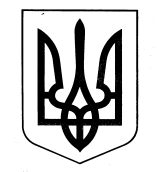 ХАРКІВСЬКА ОБЛАСНА ДЕРЖАВНА АДМІНІСТРАЦІЯДЕПАРТАМЕНТ НАУКИ І ОСВІТИ НАКАЗ13.06.2018					  Харків					№ 172Про участь учнів Харківського державного вищого училища фізичної культури № у ІІ турі відкритого чемпіонату України з водного поло серед юніорівВідповідно до Положення про Департамент науки і освіти Харківської обласної державної адміністрації, затвердженого розпорядженням голови обласної державної адміністрації від 16.04.2018 № 284, враховуючи Уточнений план-календар спортивно-масових заходів на 2018 рік Харківського державного вищого училища фізичної культури №1, затверджений директором Департаменту науки і освіти Харківської обласної державної адміністрації, керуючись статтею 6 Закону України «Про місцеві державні адміністрації»,               н а к а з у ю: Рекомендувати директору Харківського державного вищого училища фізичної культури №1 Назаренку Ю.В.:Забезпечити участь учнів відділення водного поло у ІІ турі відкритого чемпіонату України з водного поло серед юніорів, що відбудеться в м. Дніпрі.Відрядити до м. Дніпра вчителя з водного поло Харківського державного вищого училища фізичної культури №1 для супроводження учнів відділення водного поло.Термін: 26.06.2018-30.06.2018Витрати по відрядженню учнів та супроводжуючої особи, зазначених в пункті 1 цього наказу, здійснити відповідно до кошторису витрат, затвердженого у встановленому порядку.Контроль за виконанням наказу покласти на заступника директора Департаменту науки і освіти Харківської обласної державної адміністрації – начальника управління освіти і науки В.В. Ігнатьєва.Директор Департаменту							Л.КАРПОВА